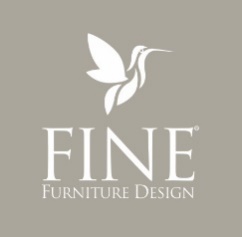 305 S. Hamilton St.High Point, NC 27260 FOR IMMEDIATE RELEASE			Contact:	Kristin Hawkins         	Steinreich Communications									336-485-5929					          				khawkins@scompr.comHIGH POINT SHOWROOM:					Anna McGaha			305 S. Hamilton St.							Fine Furniture Design		 336.878.5145amcgaha@ffdm.comFINE FURNITURE DESIGN OFFERS UNIQUE BLEND OF CLASSIC STYLE AND CRAFTSMANSHIP WITH 25 ADDITIONS TO BILTMORE COLLECTION	HIGH POINT, N.C. – Fine Furniture Design will expand the Biltmore Collection at the upcoming April High Point Market. The company will introduce 25 casual dining, occasional and coordinating upholstery pieces inspired by the historic estate of George and Edith Vanderbilt in Asheville, N.C.	Since the initial partnership with Biltmore launched in 2012, Fine Furniture Design has produced two collections encompassing nearly 140 pieces. The High Point-based case goods and upholstery manufacturer draws inspiration for the Biltmore Collection from the timeless design and architecture of the estate, as well as from the Vanderbilts’ extensive travel.	“Our new additions capture the spirit of Vanderbilt’s vision by reflecting the gracious hospitality and attention to detail for which the estate is known,” said Eric Graham, president of Fine Furniture Design. “Whether consumers are looking for stand-alone accents or statement pieces, these estate-inspired designs provide warm, elegant options in occasional, upholstery and casual dining.”	The new Biltmore pieces fully tap into the design range of the collection. Combining quality standards with distinctive materials such as marquetry, cast and textured glass and a variety of finishes, the pieces beautifully suit a modern aesthetic and transitional style. Yet, each piece maintains the timeless attributes of Biltmore to enhance traditional décor and contemporary settings.-more-FINE FURNITURE DESIGN BILTMORE ADDITIONSTAKE 2-2-2-2-2Highlights of the casual dining category include the Loggia Dining Table which offers stylish support to a variety of elegant table tops and is inspired by massive columns framing the Loggia, an open-air gallery where the Vanderbilts could admire their estate. The lively mix of friends and family at Biltmore called for extra chairs for conversation which is what inspired pieces such as the Conversational Side Chair.With bases drawing inspiration from elements of the ornate ceiling in the Oak Sitting Room and the distinctive metal andirons used to hold wood in the Banquet Hall’s massive triple fireplace, the Plafond Cocktail Table and Chenet Console Table highlight the occasional category.As upholstered arm chairs are a mainstay of well-appointed rooms such as public libraries and private offices, the Timeless Arm Chair and Watson Chair highlight the upholstery category, providing comfort modeled from pieces stored within the Biltmore collection.The complete Biltmore Collection, along with Fine Furniture Design’s other product, can be seen in the company’s High Point Market showroom located at 305 S. Hamilton Street.Fine Furniture Design is dedicated to the core principles of providing the best quality, craftsmanship and value in home furnishings today, with superior design and unequalled standards at every stage of manufacturing – from the forest to the finishing touches. Creating precisely crafted case goods and upholstered furniture for homes around the world, its home furnishings are produced in its company-owned manufacturing operations in Shanghai, China. For further information, please visit www.ffdm.com.-30-